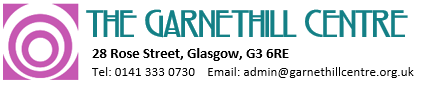 Diploma in Psychodynamic Counselling Application Form 2024 - 2026Diploma in Psychodynamic Counselling Application Form 2024 - 2026Diploma in Psychodynamic Counselling Application Form 2024 - 2026Diploma in Psychodynamic Counselling Application Form 2024 - 2026Diploma in Psychodynamic Counselling Application Form 2024 - 2026Diploma in Psychodynamic Counselling Application Form 2024 - 2026Diploma in Psychodynamic Counselling Application Form 2024 - 2026Diploma in Psychodynamic Counselling Application Form 2024 - 2026Diploma in Psychodynamic Counselling Application Form 2024 - 2026Diploma in Psychodynamic Counselling Application Form 2024 - 2026Diploma in Psychodynamic Counselling Application Form 2024 - 2026Diploma in Psychodynamic Counselling Application Form 2024 - 2026Diploma in Psychodynamic Counselling Application Form 2024 - 2026TITLE:FIRST NAME(S):FIRST NAME(S):FIRST NAME(S):FIRST NAME(S):FIRST NAME(S):SURNAME:SURNAME:SURNAME:SURNAME:SURNAME:D.O.B: D.O.B: ADDRESS:ADDRESS:ADDRESS:ADDRESS:ADDRESS:ADDRESS:ADDRESS:ADDRESS:ADDRESS:POST CODE:POST CODE:POST CODE:POST CODE:TELEPHONE NUMBER:TELEPHONE NUMBER:TELEPHONE NUMBER:TELEPHONE NUMBER:TELEPHONE NUMBER:EMAIL:EMAIL:EMAIL:EMAIL:EMAIL:EMAIL:EMAIL:EMAIL:IS ENGLISH YOUR FIRST LANGUAGE? (English for speakers of other languages must be at: IEL TS Academic module (not General Training): overall score 6.0, with no single element less than 5.5 is required)IS ENGLISH YOUR FIRST LANGUAGE? (English for speakers of other languages must be at: IEL TS Academic module (not General Training): overall score 6.0, with no single element less than 5.5 is required)IS ENGLISH YOUR FIRST LANGUAGE? (English for speakers of other languages must be at: IEL TS Academic module (not General Training): overall score 6.0, with no single element less than 5.5 is required)IS ENGLISH YOUR FIRST LANGUAGE? (English for speakers of other languages must be at: IEL TS Academic module (not General Training): overall score 6.0, with no single element less than 5.5 is required)IS ENGLISH YOUR FIRST LANGUAGE? (English for speakers of other languages must be at: IEL TS Academic module (not General Training): overall score 6.0, with no single element less than 5.5 is required)IS ENGLISH YOUR FIRST LANGUAGE? (English for speakers of other languages must be at: IEL TS Academic module (not General Training): overall score 6.0, with no single element less than 5.5 is required)IS ENGLISH YOUR FIRST LANGUAGE? (English for speakers of other languages must be at: IEL TS Academic module (not General Training): overall score 6.0, with no single element less than 5.5 is required)IS ENGLISH YOUR FIRST LANGUAGE? (English for speakers of other languages must be at: IEL TS Academic module (not General Training): overall score 6.0, with no single element less than 5.5 is required)IS ENGLISH YOUR FIRST LANGUAGE? (English for speakers of other languages must be at: IEL TS Academic module (not General Training): overall score 6.0, with no single element less than 5.5 is required)IS ENGLISH YOUR FIRST LANGUAGE? (English for speakers of other languages must be at: IEL TS Academic module (not General Training): overall score 6.0, with no single element less than 5.5 is required)IS ENGLISH YOUR FIRST LANGUAGE? (English for speakers of other languages must be at: IEL TS Academic module (not General Training): overall score 6.0, with no single element less than 5.5 is required)YES/NOYES/NOCURRENT OCCUPATION AND EMPLOYMENT:CURRENT OCCUPATION AND EMPLOYMENT:CURRENT OCCUPATION AND EMPLOYMENT:CURRENT OCCUPATION AND EMPLOYMENT:CURRENT OCCUPATION AND EMPLOYMENT:CURRENT OCCUPATION AND EMPLOYMENT:CURRENT OCCUPATION AND EMPLOYMENT:CURRENT OCCUPATION AND EMPLOYMENT:CURRENT OCCUPATION AND EMPLOYMENT:CURRENT OCCUPATION AND EMPLOYMENT:CURRENT OCCUPATION AND EMPLOYMENT:CURRENT OCCUPATION AND EMPLOYMENT:CURRENT OCCUPATION AND EMPLOYMENT:RELEVANT PROFESSIONAL AND EDUCATIONAL QUALIFICATIONS AND EXPERIENCE:RELEVANT PROFESSIONAL AND EDUCATIONAL QUALIFICATIONS AND EXPERIENCE:RELEVANT PROFESSIONAL AND EDUCATIONAL QUALIFICATIONS AND EXPERIENCE:RELEVANT PROFESSIONAL AND EDUCATIONAL QUALIFICATIONS AND EXPERIENCE:RELEVANT PROFESSIONAL AND EDUCATIONAL QUALIFICATIONS AND EXPERIENCE:RELEVANT PROFESSIONAL AND EDUCATIONAL QUALIFICATIONS AND EXPERIENCE:RELEVANT PROFESSIONAL AND EDUCATIONAL QUALIFICATIONS AND EXPERIENCE:RELEVANT PROFESSIONAL AND EDUCATIONAL QUALIFICATIONS AND EXPERIENCE:RELEVANT PROFESSIONAL AND EDUCATIONAL QUALIFICATIONS AND EXPERIENCE:RELEVANT PROFESSIONAL AND EDUCATIONAL QUALIFICATIONS AND EXPERIENCE:RELEVANT PROFESSIONAL AND EDUCATIONAL QUALIFICATIONS AND EXPERIENCE:RELEVANT PROFESSIONAL AND EDUCATIONAL QUALIFICATIONS AND EXPERIENCE:RELEVANT PROFESSIONAL AND EDUCATIONAL QUALIFICATIONS AND EXPERIENCE:COUNSELLING TRAINING  COUNSELLING TRAINING  COUNSELLING TRAINING  [PLEASE TICK][PLEASE TICK][PLEASE TICK][PLEASE TICK]I have completed the COSCA Certificate in Counselling Skills.I have completed the COSCA Certificate in Counselling Skills.I have completed the COSCA Certificate in Counselling Skills.Institution where the COSCA Certificate or modules were completed:Institution where the COSCA Certificate or modules were completed:Institution where the COSCA Certificate or modules were completed:Institution where the COSCA Certificate or modules were completed:Institution where the COSCA Certificate or modules were completed:Institution where the COSCA Certificate or modules were completed:I have not completed the COSCA Certificate but have completed equivalent work for which I have documentary evidence and request APL/APEL. Please send me the Supplementary Application Form.I have not completed the COSCA Certificate but have completed equivalent work for which I have documentary evidence and request APL/APEL. Please send me the Supplementary Application Form.I have not completed the COSCA Certificate but have completed equivalent work for which I have documentary evidence and request APL/APEL. Please send me the Supplementary Application Form.COUNSELLING WORK EXPERIENCE (if applicable)COUNSELLING WORK EXPERIENCE (if applicable)COUNSELLING WORK EXPERIENCE (if applicable)COUNSELLING WORK EXPERIENCE (if applicable)COUNSELLING WORK EXPERIENCE (if applicable)COUNSELLING WORK EXPERIENCE (if applicable)COUNSELLING WORK EXPERIENCE (if applicable)COUNSELLING WORK EXPERIENCE (if applicable)COUNSELLING WORK EXPERIENCE (if applicable)COUNSELLING WORK EXPERIENCE (if applicable)COUNSELLING WORK EXPERIENCE (if applicable)COUNSELLING WORK EXPERIENCE (if applicable)COUNSELLING WORK EXPERIENCE (if applicable)DATES:DATES:ORGANISATIONS:ORGANISATIONS:ORGANISATIONS:ORGANISATIONS:ORGANISATIONS:ORGANISATIONS:ORGANISATIONS:ORGANISATIONS:EXPERIENCE:EXPERIENCE:EXPERIENCE:PERSONAL EXPERIENCE OF UNDERTAKING COUNSELLING/PSYCHOTHERAPY:PERSONAL EXPERIENCE OF UNDERTAKING COUNSELLING/PSYCHOTHERAPY:PERSONAL EXPERIENCE OF UNDERTAKING COUNSELLING/PSYCHOTHERAPY:PERSONAL EXPERIENCE OF UNDERTAKING COUNSELLING/PSYCHOTHERAPY:PERSONAL EXPERIENCE OF UNDERTAKING COUNSELLING/PSYCHOTHERAPY:PERSONAL EXPERIENCE OF UNDERTAKING COUNSELLING/PSYCHOTHERAPY:PERSONAL EXPERIENCE OF UNDERTAKING COUNSELLING/PSYCHOTHERAPY:PERSONAL EXPERIENCE OF UNDERTAKING COUNSELLING/PSYCHOTHERAPY:PERSONAL EXPERIENCE OF UNDERTAKING COUNSELLING/PSYCHOTHERAPY:PERSONAL EXPERIENCE OF UNDERTAKING COUNSELLING/PSYCHOTHERAPY:PERSONAL EXPERIENCE OF UNDERTAKING COUNSELLING/PSYCHOTHERAPY:PERSONAL EXPERIENCE OF UNDERTAKING COUNSELLING/PSYCHOTHERAPY:PERSONAL EXPERIENCE OF UNDERTAKING COUNSELLING/PSYCHOTHERAPY:PERSONAL STATEMENT Please supply on separate sheets, a description (maximum of 500 words) of what your persona /professional experience and aspirations which motivates you to take this course. Please include any other information relevant to your application.PERSONAL STATEMENT Please supply on separate sheets, a description (maximum of 500 words) of what your persona /professional experience and aspirations which motivates you to take this course. Please include any other information relevant to your application.PERSONAL STATEMENT Please supply on separate sheets, a description (maximum of 500 words) of what your persona /professional experience and aspirations which motivates you to take this course. Please include any other information relevant to your application.PERSONAL STATEMENT Please supply on separate sheets, a description (maximum of 500 words) of what your persona /professional experience and aspirations which motivates you to take this course. Please include any other information relevant to your application.PERSONAL STATEMENT Please supply on separate sheets, a description (maximum of 500 words) of what your persona /professional experience and aspirations which motivates you to take this course. Please include any other information relevant to your application.PERSONAL STATEMENT Please supply on separate sheets, a description (maximum of 500 words) of what your persona /professional experience and aspirations which motivates you to take this course. Please include any other information relevant to your application.PERSONAL STATEMENT Please supply on separate sheets, a description (maximum of 500 words) of what your persona /professional experience and aspirations which motivates you to take this course. Please include any other information relevant to your application.PERSONAL STATEMENT Please supply on separate sheets, a description (maximum of 500 words) of what your persona /professional experience and aspirations which motivates you to take this course. Please include any other information relevant to your application.PERSONAL STATEMENT Please supply on separate sheets, a description (maximum of 500 words) of what your persona /professional experience and aspirations which motivates you to take this course. Please include any other information relevant to your application.PERSONAL STATEMENT Please supply on separate sheets, a description (maximum of 500 words) of what your persona /professional experience and aspirations which motivates you to take this course. Please include any other information relevant to your application.PERSONAL STATEMENT Please supply on separate sheets, a description (maximum of 500 words) of what your persona /professional experience and aspirations which motivates you to take this course. Please include any other information relevant to your application.PERSONAL STATEMENT Please supply on separate sheets, a description (maximum of 500 words) of what your persona /professional experience and aspirations which motivates you to take this course. Please include any other information relevant to your application.PERSONAL STATEMENT Please supply on separate sheets, a description (maximum of 500 words) of what your persona /professional experience and aspirations which motivates you to take this course. Please include any other information relevant to your application.PLEASE GIVE DETAILS OF ANY HEALTH ISSUE, DISABILITY OR SPECIFIC LEARNING DIFFICULTY (E.G. DYSLEXIA, DYSPRAXIA) WHICH MAY REQUIRE APPROPRIATE ADJUSTMENTS TO BE MADE TO ASSIST AND/OR SUPPORT YOU IN UNDERTAKING YOUR TRAINING: (Applicants are encouraged to make their needs known in their application form and at interview so that the Centre can best respond in terms of appropriate support and advice) PLEASE GIVE DETAILS OF ANY HEALTH ISSUE, DISABILITY OR SPECIFIC LEARNING DIFFICULTY (E.G. DYSLEXIA, DYSPRAXIA) WHICH MAY REQUIRE APPROPRIATE ADJUSTMENTS TO BE MADE TO ASSIST AND/OR SUPPORT YOU IN UNDERTAKING YOUR TRAINING: (Applicants are encouraged to make their needs known in their application form and at interview so that the Centre can best respond in terms of appropriate support and advice) PLEASE GIVE DETAILS OF ANY HEALTH ISSUE, DISABILITY OR SPECIFIC LEARNING DIFFICULTY (E.G. DYSLEXIA, DYSPRAXIA) WHICH MAY REQUIRE APPROPRIATE ADJUSTMENTS TO BE MADE TO ASSIST AND/OR SUPPORT YOU IN UNDERTAKING YOUR TRAINING: (Applicants are encouraged to make their needs known in their application form and at interview so that the Centre can best respond in terms of appropriate support and advice) PLEASE GIVE DETAILS OF ANY HEALTH ISSUE, DISABILITY OR SPECIFIC LEARNING DIFFICULTY (E.G. DYSLEXIA, DYSPRAXIA) WHICH MAY REQUIRE APPROPRIATE ADJUSTMENTS TO BE MADE TO ASSIST AND/OR SUPPORT YOU IN UNDERTAKING YOUR TRAINING: (Applicants are encouraged to make their needs known in their application form and at interview so that the Centre can best respond in terms of appropriate support and advice) PLEASE GIVE DETAILS OF ANY HEALTH ISSUE, DISABILITY OR SPECIFIC LEARNING DIFFICULTY (E.G. DYSLEXIA, DYSPRAXIA) WHICH MAY REQUIRE APPROPRIATE ADJUSTMENTS TO BE MADE TO ASSIST AND/OR SUPPORT YOU IN UNDERTAKING YOUR TRAINING: (Applicants are encouraged to make their needs known in their application form and at interview so that the Centre can best respond in terms of appropriate support and advice) PLEASE GIVE DETAILS OF ANY HEALTH ISSUE, DISABILITY OR SPECIFIC LEARNING DIFFICULTY (E.G. DYSLEXIA, DYSPRAXIA) WHICH MAY REQUIRE APPROPRIATE ADJUSTMENTS TO BE MADE TO ASSIST AND/OR SUPPORT YOU IN UNDERTAKING YOUR TRAINING: (Applicants are encouraged to make their needs known in their application form and at interview so that the Centre can best respond in terms of appropriate support and advice) PLEASE GIVE DETAILS OF ANY HEALTH ISSUE, DISABILITY OR SPECIFIC LEARNING DIFFICULTY (E.G. DYSLEXIA, DYSPRAXIA) WHICH MAY REQUIRE APPROPRIATE ADJUSTMENTS TO BE MADE TO ASSIST AND/OR SUPPORT YOU IN UNDERTAKING YOUR TRAINING: (Applicants are encouraged to make their needs known in their application form and at interview so that the Centre can best respond in terms of appropriate support and advice) PLEASE GIVE DETAILS OF ANY HEALTH ISSUE, DISABILITY OR SPECIFIC LEARNING DIFFICULTY (E.G. DYSLEXIA, DYSPRAXIA) WHICH MAY REQUIRE APPROPRIATE ADJUSTMENTS TO BE MADE TO ASSIST AND/OR SUPPORT YOU IN UNDERTAKING YOUR TRAINING: (Applicants are encouraged to make their needs known in their application form and at interview so that the Centre can best respond in terms of appropriate support and advice) PLEASE GIVE DETAILS OF ANY HEALTH ISSUE, DISABILITY OR SPECIFIC LEARNING DIFFICULTY (E.G. DYSLEXIA, DYSPRAXIA) WHICH MAY REQUIRE APPROPRIATE ADJUSTMENTS TO BE MADE TO ASSIST AND/OR SUPPORT YOU IN UNDERTAKING YOUR TRAINING: (Applicants are encouraged to make their needs known in their application form and at interview so that the Centre can best respond in terms of appropriate support and advice) PLEASE GIVE DETAILS OF ANY HEALTH ISSUE, DISABILITY OR SPECIFIC LEARNING DIFFICULTY (E.G. DYSLEXIA, DYSPRAXIA) WHICH MAY REQUIRE APPROPRIATE ADJUSTMENTS TO BE MADE TO ASSIST AND/OR SUPPORT YOU IN UNDERTAKING YOUR TRAINING: (Applicants are encouraged to make their needs known in their application form and at interview so that the Centre can best respond in terms of appropriate support and advice) PLEASE GIVE DETAILS OF ANY HEALTH ISSUE, DISABILITY OR SPECIFIC LEARNING DIFFICULTY (E.G. DYSLEXIA, DYSPRAXIA) WHICH MAY REQUIRE APPROPRIATE ADJUSTMENTS TO BE MADE TO ASSIST AND/OR SUPPORT YOU IN UNDERTAKING YOUR TRAINING: (Applicants are encouraged to make their needs known in their application form and at interview so that the Centre can best respond in terms of appropriate support and advice) PLEASE GIVE DETAILS OF ANY HEALTH ISSUE, DISABILITY OR SPECIFIC LEARNING DIFFICULTY (E.G. DYSLEXIA, DYSPRAXIA) WHICH MAY REQUIRE APPROPRIATE ADJUSTMENTS TO BE MADE TO ASSIST AND/OR SUPPORT YOU IN UNDERTAKING YOUR TRAINING: (Applicants are encouraged to make their needs known in their application form and at interview so that the Centre can best respond in terms of appropriate support and advice) PLEASE GIVE DETAILS OF ANY HEALTH ISSUE, DISABILITY OR SPECIFIC LEARNING DIFFICULTY (E.G. DYSLEXIA, DYSPRAXIA) WHICH MAY REQUIRE APPROPRIATE ADJUSTMENTS TO BE MADE TO ASSIST AND/OR SUPPORT YOU IN UNDERTAKING YOUR TRAINING: (Applicants are encouraged to make their needs known in their application form and at interview so that the Centre can best respond in terms of appropriate support and advice) PLEASE INDICATE YOUR UNDERSTANDING OF THE EMOTIONAL DEMANDS OF THE COURSE AND COMMENT ON YOUR ABILITY TO MANAGE THESE DEMANDS:PLEASE INDICATE YOUR UNDERSTANDING OF THE EMOTIONAL DEMANDS OF THE COURSE AND COMMENT ON YOUR ABILITY TO MANAGE THESE DEMANDS:PLEASE INDICATE YOUR UNDERSTANDING OF THE EMOTIONAL DEMANDS OF THE COURSE AND COMMENT ON YOUR ABILITY TO MANAGE THESE DEMANDS:PLEASE INDICATE YOUR UNDERSTANDING OF THE EMOTIONAL DEMANDS OF THE COURSE AND COMMENT ON YOUR ABILITY TO MANAGE THESE DEMANDS:PLEASE INDICATE YOUR UNDERSTANDING OF THE EMOTIONAL DEMANDS OF THE COURSE AND COMMENT ON YOUR ABILITY TO MANAGE THESE DEMANDS:PLEASE INDICATE YOUR UNDERSTANDING OF THE EMOTIONAL DEMANDS OF THE COURSE AND COMMENT ON YOUR ABILITY TO MANAGE THESE DEMANDS:PLEASE INDICATE YOUR UNDERSTANDING OF THE EMOTIONAL DEMANDS OF THE COURSE AND COMMENT ON YOUR ABILITY TO MANAGE THESE DEMANDS:PLEASE INDICATE YOUR UNDERSTANDING OF THE EMOTIONAL DEMANDS OF THE COURSE AND COMMENT ON YOUR ABILITY TO MANAGE THESE DEMANDS:PLEASE INDICATE YOUR UNDERSTANDING OF THE EMOTIONAL DEMANDS OF THE COURSE AND COMMENT ON YOUR ABILITY TO MANAGE THESE DEMANDS:PLEASE INDICATE YOUR UNDERSTANDING OF THE EMOTIONAL DEMANDS OF THE COURSE AND COMMENT ON YOUR ABILITY TO MANAGE THESE DEMANDS:PLEASE INDICATE YOUR UNDERSTANDING OF THE EMOTIONAL DEMANDS OF THE COURSE AND COMMENT ON YOUR ABILITY TO MANAGE THESE DEMANDS:PLEASE INDICATE YOUR UNDERSTANDING OF THE EMOTIONAL DEMANDS OF THE COURSE AND COMMENT ON YOUR ABILITY TO MANAGE THESE DEMANDS:PLEASE INDICATE YOUR UNDERSTANDING OF THE EMOTIONAL DEMANDS OF THE COURSE AND COMMENT ON YOUR ABILITY TO MANAGE THESE DEMANDS:REFERENCES - Please provide names and contact details of two referees who know your work and potential to train as a counsellor: (The first reference should be someone who has been your trainer, teacher or manager and the second one may be a professional colleague who knows you personally.  Both references cannot be from the same organisation)REFERENCES - Please provide names and contact details of two referees who know your work and potential to train as a counsellor: (The first reference should be someone who has been your trainer, teacher or manager and the second one may be a professional colleague who knows you personally.  Both references cannot be from the same organisation)REFERENCES - Please provide names and contact details of two referees who know your work and potential to train as a counsellor: (The first reference should be someone who has been your trainer, teacher or manager and the second one may be a professional colleague who knows you personally.  Both references cannot be from the same organisation)REFERENCES - Please provide names and contact details of two referees who know your work and potential to train as a counsellor: (The first reference should be someone who has been your trainer, teacher or manager and the second one may be a professional colleague who knows you personally.  Both references cannot be from the same organisation)REFERENCES - Please provide names and contact details of two referees who know your work and potential to train as a counsellor: (The first reference should be someone who has been your trainer, teacher or manager and the second one may be a professional colleague who knows you personally.  Both references cannot be from the same organisation)REFERENCES - Please provide names and contact details of two referees who know your work and potential to train as a counsellor: (The first reference should be someone who has been your trainer, teacher or manager and the second one may be a professional colleague who knows you personally.  Both references cannot be from the same organisation)REFERENCES - Please provide names and contact details of two referees who know your work and potential to train as a counsellor: (The first reference should be someone who has been your trainer, teacher or manager and the second one may be a professional colleague who knows you personally.  Both references cannot be from the same organisation)REFERENCES - Please provide names and contact details of two referees who know your work and potential to train as a counsellor: (The first reference should be someone who has been your trainer, teacher or manager and the second one may be a professional colleague who knows you personally.  Both references cannot be from the same organisation)REFERENCES - Please provide names and contact details of two referees who know your work and potential to train as a counsellor: (The first reference should be someone who has been your trainer, teacher or manager and the second one may be a professional colleague who knows you personally.  Both references cannot be from the same organisation)REFERENCES - Please provide names and contact details of two referees who know your work and potential to train as a counsellor: (The first reference should be someone who has been your trainer, teacher or manager and the second one may be a professional colleague who knows you personally.  Both references cannot be from the same organisation)REFERENCES - Please provide names and contact details of two referees who know your work and potential to train as a counsellor: (The first reference should be someone who has been your trainer, teacher or manager and the second one may be a professional colleague who knows you personally.  Both references cannot be from the same organisation)REFERENCES - Please provide names and contact details of two referees who know your work and potential to train as a counsellor: (The first reference should be someone who has been your trainer, teacher or manager and the second one may be a professional colleague who knows you personally.  Both references cannot be from the same organisation)REFERENCES - Please provide names and contact details of two referees who know your work and potential to train as a counsellor: (The first reference should be someone who has been your trainer, teacher or manager and the second one may be a professional colleague who knows you personally.  Both references cannot be from the same organisation)REFERENCE 1REFERENCE 1REFERENCE 1REFERENCE 1REFERENCE 1REFERENCE 1REFERENCE 1REFERENCE 1REFERENCE 2:REFERENCE 2:REFERENCE 2:REFERENCE 2:REFERENCE 2:Name:Name:Name:Name:Name:Name:Name:Name:Name:Name:Name:Name:Name:Position/Occupation:Position/Occupation:Position/Occupation:Position/Occupation:Position/Occupation:Position/Occupation:Position/Occupation:Position/Occupation:Position/Occupation:Position/Occupation:Position/Occupation:Position/Occupation:Position/Occupation:Relationship To You:Relationship To You:Relationship To You:Relationship To You:Relationship To You:Relationship To You:Relationship To You:Relationship To You:Relationship To You:Relationship To You:Relationship To You:Relationship To You:Relationship To You:Email:Email:Email:Email:Email:Email:Email:Email:Email:Email:Email:Email:Email:Phone NumberPhone NumberPhone NumberPhone NumberPhone NumberPhone NumberPhone NumberPhone NumberPhone NumberPhone NumberPhone NumberPhone NumberPhone NumberAddress:Address:Address:Address:Post Code:Post Code:Post Code:Post Code:Address:Address:Address:Address:Post Code:DECLARATION: I confirm that all the information contained in this application is correct and to the best of my knowledge.DECLARATION: I confirm that all the information contained in this application is correct and to the best of my knowledge.DECLARATION: I confirm that all the information contained in this application is correct and to the best of my knowledge.DECLARATION: I confirm that all the information contained in this application is correct and to the best of my knowledge.DECLARATION: I confirm that all the information contained in this application is correct and to the best of my knowledge.DECLARATION: I confirm that all the information contained in this application is correct and to the best of my knowledge.DECLARATION: I confirm that all the information contained in this application is correct and to the best of my knowledge.DECLARATION: I confirm that all the information contained in this application is correct and to the best of my knowledge.DECLARATION: I confirm that all the information contained in this application is correct and to the best of my knowledge.DECLARATION: I confirm that all the information contained in this application is correct and to the best of my knowledge.DECLARATION: I confirm that all the information contained in this application is correct and to the best of my knowledge.DECLARATION: I confirm that all the information contained in this application is correct and to the best of my knowledge.DECLARATION: I confirm that all the information contained in this application is correct and to the best of my knowledge.SIGNATURE:SIGNATURE:SIGNATURE:SIGNATURE:SIGNATURE:SIGNATURE:SIGNATURE:SIGNATURE:DATE:DATE:DATE:DATE:DATE:PLEASE RETURN THIS FORM TO: admin@garnethillcentre.org.uk PLEASE RETURN THIS FORM TO: admin@garnethillcentre.org.uk PLEASE RETURN THIS FORM TO: admin@garnethillcentre.org.uk PLEASE RETURN THIS FORM TO: admin@garnethillcentre.org.uk PLEASE RETURN THIS FORM TO: admin@garnethillcentre.org.uk PLEASE RETURN THIS FORM TO: admin@garnethillcentre.org.uk PLEASE RETURN THIS FORM TO: admin@garnethillcentre.org.uk PLEASE RETURN THIS FORM TO: admin@garnethillcentre.org.uk PLEASE RETURN THIS FORM TO: admin@garnethillcentre.org.uk PLEASE RETURN THIS FORM TO: admin@garnethillcentre.org.uk PLEASE RETURN THIS FORM TO: admin@garnethillcentre.org.uk PLEASE RETURN THIS FORM TO: admin@garnethillcentre.org.uk PLEASE RETURN THIS FORM TO: admin@garnethillcentre.org.uk 